ВведениеОб экологических проблемах говорят сейчас везде: в школе на уроках биологии, экологии, ОБЖ. Проводится много внеклассных мероприятий на эту тему. В СМИ и на телевидении большое количество программ, которые регулярно обсуждают эту проблему современности. Создано много организаций, которые борются за чистоту окружающей среды.Вот и я решила не остаться в стороне и поучаствовать в исследовании экологического состояния нашего села. Для своей работы я решила изучить одну из самых важных проблем загрязнения окружающей среды твёрдыми бытовыми отходами.Цель: изучить условия сбора, хранения и утилизации бытового мусора в селе Вознесенка Березовского района Красноярского краяЗадачи:Изучить разные источники информации о мусоре.Определить общее количество бытовых отходов, которое накапливается в одной семье за неделю, их процентное распределение по видам.Охарактеризовать способы сбора и хранения бытовых отходов в селе.Провести опрос жителей села о проблемах накопления и вывоза твёрдых бытовых отходов и сделать выводы о санитарном состоянии села.Дать экологическую оценку санитарного состояния села.Объект исследования: бытовые отходы нашей семьи, бытовой мусор, расположенный на территории села.Гипотеза:
       По нормам накопления твердых бытовых отходов в год на 1 жителя приходится в среднем 250 кг.Методы проведенных исследований:Теоретические методы (работа с информационными источниками) Наблюдение, сравнение.Анкетирование. Математические (статистический, диаграммы). Бытовые отходы нашей семьи      Все твёрдые отходы, которые скапливались в доме в течение недели, мы  собирали и рассортировывали их по категориям: пищевые отходы, пластмасса, бумага, стекло, металлы. Все остатки пищи, которые скапливались за день, взвешивали, перед тем как их выбросить (Приложение 1).Распределение отходов по категориям:- Пластик (ПЭТ – бутылки из-под воды, полиэтилен, ПВХ, смешанный пластик, пенопласт). - Пищевые отходы (остатки различной пищи).- Бумага (газеты, офисная бумага, глянцевые журналы, картон).- Металл (любы металлические предметы, которые закончили срок службы).- Стекло (любые виды стекла).Взвешивали отходы каждой категории, определили их общий суммарный вес и все данные занесли в таблицу.По моим  подсчетам получается, что за неделю семья из 4 человек за неделю набирает более шести килограммов мусора, что на одного человека составляет более 1,6 килограммов. В день в среднем получается около 400 грамм. Большая часть отходов – это пищевые почти 50 % и 20% это различные виды пластмасс. Получается, что за месяц моя семья (из 4 человек) выбрасывает около 27 килограммов ТБО.По данным Красстата на территории села проживает 1679 человек. Зная эти цифры можно посчитать количество всех бытовых отходов. Которые набирают все жители села за 1 день. Это более 2600 килограмм.  Цифры страшные!Экологическое состояние нашего селаЯ выяснила в управляющей компании коммунального хозяйства, что за 2017 на полигоны ТБО от населения было вывезено почти 10000, 00 м3 бытовых отходов, это около 27 м3 в день. Часть мусора жители села вывозят самостоятельно. А еще часть мусора не доезжает до полигона ТБО, так как это платная услуга. В результате в окрестностях села появляются несанкционированные свалки. Если подсчитать количество небольших мусорных свалок, размером 50-100 м3, то на окраинах с. Вознесенка их насчитывается шесть штук. Свалки меньшего размера имеются на территории села. Образуются они в результате того, что население не желает вывозить мусор в специально отведенное для этого место. Я выяснила, что для разложения бытовых отходов естественных условиях требуется много лет. Стеклянные бутылки - 1000 лет, изделия из пластмасс - 100 лет, консервные банки – 50 - 80 лет, резиновые подошвы ботинок – 50 - 40 лет, кожи - 50 лет, изделия из нейлона – 30 - 40 лет, полиэтиленовый пакет – 10 - 20 лет, батарейки - 10 лет, окурки - 1 – 5 лет, шерстяной носок - 1 – 5 лет, бумага - 2 года, апельсиновая или банановая кожура - 2 - 5 недель. Так за селом была замусорена территория «Царского ключика», неприятная картина наблюдается вдоль грунтовой дороги при выезде из села. Часто можно увидеть кучи мусора в лесу, который находится недалеко от Вознесенки. Весной некоторые эти свалки размываются водой, часть мусора уносится в маленькую речку Батоюшка, а затем попадает в Енисей, загрязняя его. Часть мусора разносится ветром (полиэтиленовые пакты), что приводит к увеличению загрязняемой территории. (Приложение 2).Я решила узнать, сколько пластиковой тары выбрасывает каждая семья, какие товары в пластиковой упаковке приобретаются, используются и куда девается упаковка. Мной был проведён опрос одноклассников и учителей нашей школы.В анкетировании приняли участие 10 моих одноклассников и 8 учителей нашей школы. Итоги анкетирования показали следующий результат:Вопрос 1. Покупаете ли вы продукты в пластиковой упаковке? Какие?Да – 18 человекНет – 0 человек.Минеральная вода – 18 человекГазированная вода, соки, напитки – 18 человекПодсолнечное масло – 18 человекМайонез – 8 человекКетчуп – 18 человекаПитьевой йогурт – 10 человекТворожки, тортики, лапша, картофельное пюре, рыба, салаты– 18 человек.Вопрос 2. Куда Вы деваете пластиковые бутылки после использования?Выбрасываем - 16 человекаСжигаем в печке – 4 человекаИспользуем в хозяйстве – 7 человекЗакапываем – 0 человекВопрос 3. Если не выбрасываете, то, как вы используете пластиковые бутылки?Для посадки рассады – 8 человекДля хозяйства – 10 человекИспользуем под молоко, квас, варенье – 6 человекаДелаем сток для воды, используем для полива овощей – 1 человекДелаем поделки – 2 человекаАнкетирование показало, что семьи учащихся нашей школы, покупают продукты в пластиковой упаковке и в большинстве случаев упаковку выбрасывают или сжигают, а также используют в домашнем хозяйстве.Если так будет продолжаться и дальше, то в скором будущем мы окажемся заложниками самих себя, окружив себя горами мусора. Возникает вопрос: что же делать, как исправить ситуацию?Проблема накопления твёрдых бытовых отходов в нашем селеВсе понимают, что любимое село – это село, которым можно гордиться, в котором можно отдыхать и работать! Красота нашего села в наших руках!Что бы выяснить, насколько проблема загрязнения села мусором волнует наших односельчан, я провела опрос населения (Приложение 3) и выяснила, что:- 90% опрошенных жителей считают, что село замусорено.- Все 100% считают, что замусоривание влияет на красоту нашего села.- 78% участвовавших в опросе, участвуют в благоустройстве села.- Самыми замусоренными местами нашего села, жители считают улицы и территорию вдоль дороги (78%), а меньше всего мусора на школьной территории (0%).  - 35% опрошенных сельчан считают, что молодёжь - самый главный загрязнитель общественных мест. - Как оказалось, молодежь может, не задумываясь, выбросить в общественном месте мелкий мусор: обёртку от жевательной резинки (33%) или шкурки от фруктов (14%) или пустую банку из-под пива, сока, воды (12%). -  Большинство участвовавших в опросе жителей считают, что проблема состоит в недостаточном количестве урн и контейнеров для мусора, а также в низком уровне культуры сельчан. ЗаключениеВ ходе проведенного исследования были изучены разные источники информации, что позволило мне  узнать об истории и современном состоянии проблемы с мусором. Гипотеза верна. По нормам накопления твердых бытовых отходов в год на 1 жителя приходится в среднем 250 кг.  Если бы исследование проводилось, например, в новогодние праздники, мусора было намного больше. Кроме этого человек еще мусорит на работе, в гостях, на улицах и в других местах общего пользования. Таким образом и наберется 250 кг.Санитарное состояние села Вознесенка Березовского района Красноярского края оставляет желать лучшего. Большую площадь окраин села занимают несанкционированные свалки бытового мусора. Если не предпринять мер по утилизации и обезвреживанию бытовых отходов, то количество и размеры свалок достигнут огромных размеров.Главные причины замусоривания села:
- отсутствие четкой системы сбора и утилизации мусора;- низкий уровень культуры жителей;- большие материальные затраты;- отсутствие контейнеров для мусора. Пути решения проблемы села заключающейся в увеличении количества мусора в окрестностях: -  Обязательно необходимо сдавать в переработку металл, бумагу и пластик. Это поможет также сохранить энергию, которой при вторичной переработке тратится намного меньше.-  Пищевые и садовые отходы - прекрасный материал для приготовления компоста, который можно использовать на садовом участке и для комнатных растений.
- Ликвидация мусора на несанкционированных свалках в пределах села.
-  Контроль со стороны администрации села за процессом вывоза мусора населением села в установленное место. Установка штрафов за нарушения. 
- Организация весенних и осенних уборок мусора (субботники) во дворах и за их пределами.
-  Озеленение (посадка деревьев, клумб с цветами). - Установка на территории села достаточного количества  мусоросборных контейнеров и распределение мусорных отходов по категориям (отсортировка хотя бы пластиковых отходов).Список литературы1. Экология. Биосфера и человек. Разработано: Полищуком Ю. М., д.ф.-м. н., проф. – М.: Современный Гуманитарный Университет, 2003.2. Экология. Глобальные перемены в окружающей среде и природопользования. Разработка: доктор хим. н., проф. Конюхов В. Ю., науч. Редактирование: доктор биол. Н. Сергеева Т. И., канд. Биол. Н. Крапивко Т. П. – М.: Современный Государственный Университет, 20033. Захлебный А. Н. Книга для чтения по охране природы. Просвещение 1986 г. 4. Реймерс Н. Ф. Охрана природы и окружающей человека среды. Словарь – справочник. Просвещение – 1992г.5. Чижевский А.Е. Я познаю мир. Экология. Энциклопедия Астрель – 2005г. 6. www. Kokshe.ghpp.kz. 7. www. Wikipedia.org                                                                                                                      «Приложение 1»Взвешивание отходов по категориям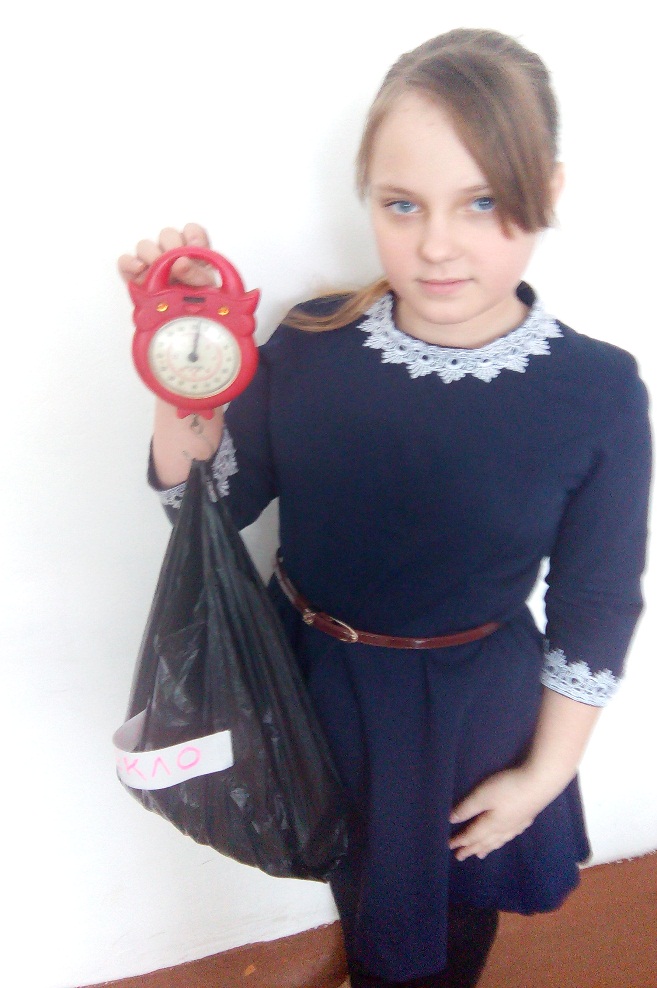 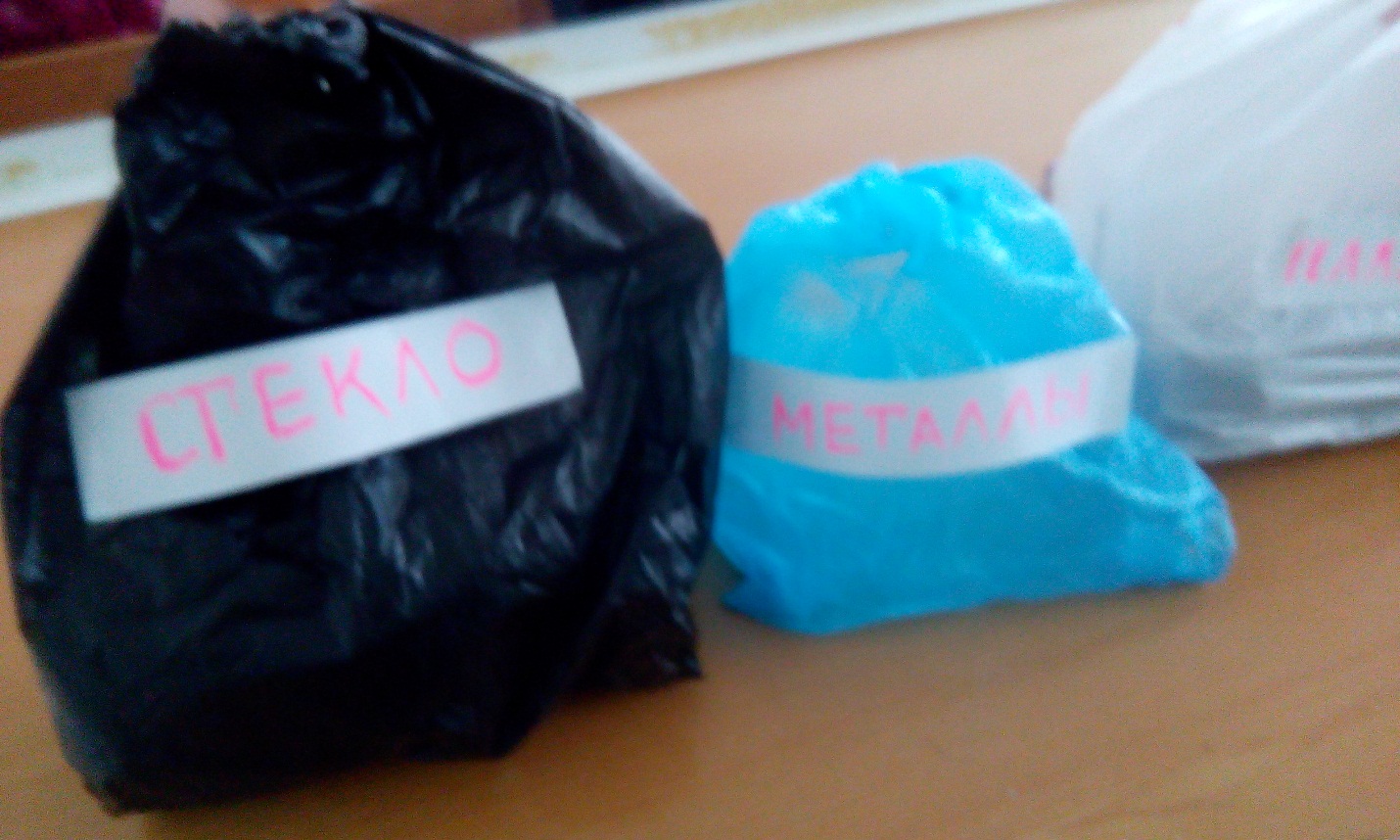                                                                                                                         «Приложение 2»Фото место сбора мусора в с.Вознесенка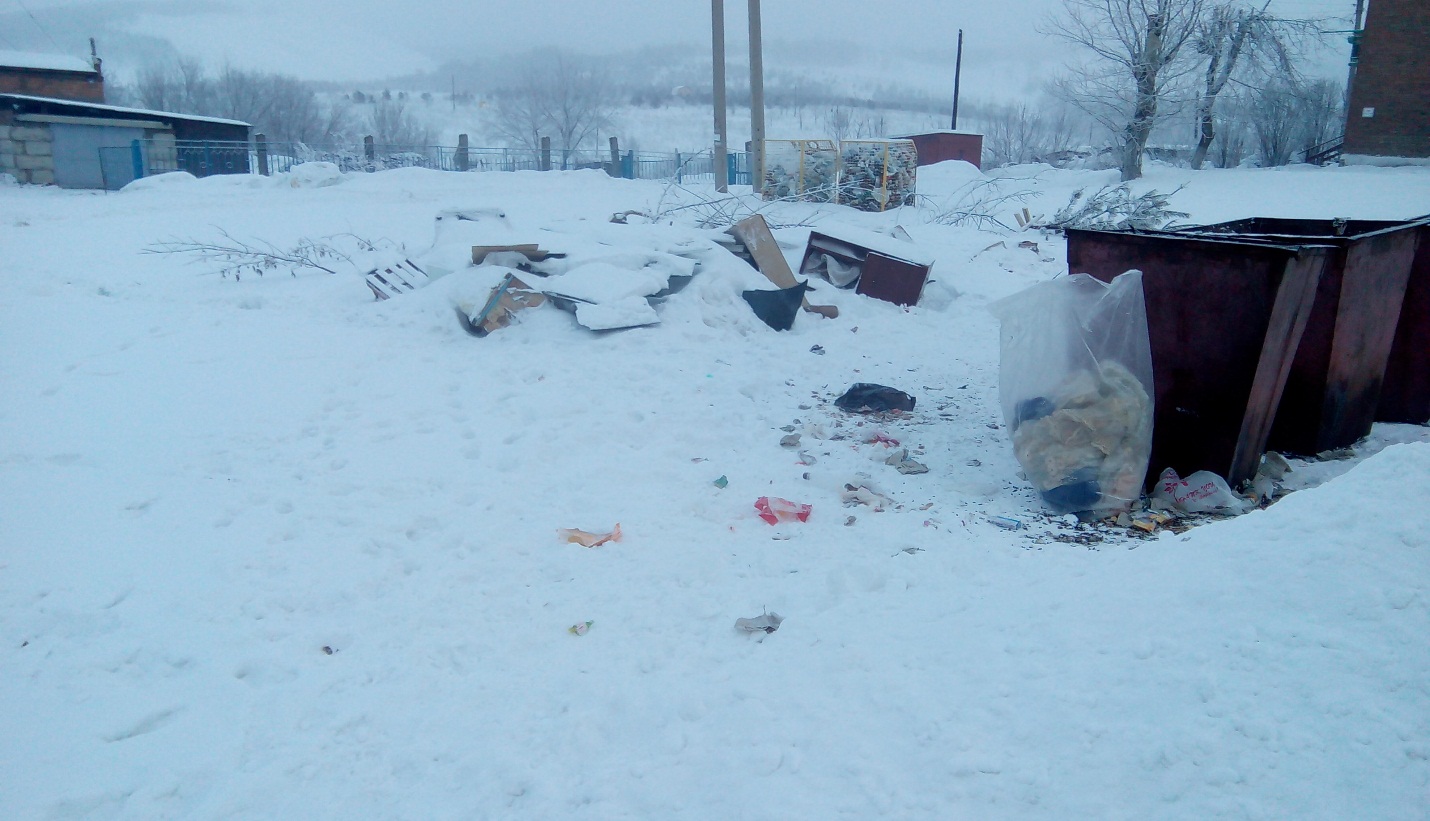                                                                                                                   «Приложение 3»Социологический опрос: «От кого зависит чистота нашего посёлка?»Мы собираем информацию о том, как жители нашего посёлка относятся к проблеме его замусоривания. Сообщите, пожалуйста, некоторые сведения о себе, поставив знак «х» в соответствующих вашим данным пунктам:Возрастная группа: __ 7-14 лет; __ 15-30 лет; __ 31-50 лет; __ старше 50 Социальная категория: __ учащийся __ рабочий __ служащий __ пенсионерОтветьте, пожалуйста, «Да», «Нет» или «Затрудняюсь ответить» на приведённые ниже вопросы.1. Считаете ли вы, что наше село замусорено?2. Влияет ли замусоривание на красоту нашего села? 3. Как, по-вашему, дорого ли обходится очистка села от мусора?4. Приходилось ли вам обращаться в какие-либо инстанции с жалобой на замусоривание?5. Принимаете ли вы участие в улучшение санитарного состояния своего дома, двора, улицы и т.п.?6. Обращаете ли вы внимание на надписи на упаковках различной продовольственной и промышленной продукции соблюдать чистоту и выбрасывать упаковку только в урны и мусоросборочные контейнеры?7. Влияют ли эти напоминания на ваши действия?Следующие вопросы предполагают от одного до нескольких возможных вариантов ответа.8. Как вы считаете, какие места нашего посёлка больше всего замусорены:улицы,дворы жилых домов,площади торговых точекшкольная территория,зоны отдыха,иные места? (Если возможно, укажите, какие именно.)____________ 9. Как вы считаете, кто больше всех мусорит:дошкольники и ученики младших классов,подростки,молодёжь,взрослые?10. Что бы вы выбросили, не задумываясь, в общественном месте:пустую картонную коробку,пустую банку или бутылку из-под сока, воды, пива и т.п.,обёртку от жевательной резинки,прочитанную газету,бумажный стаканчик,шкурки от банана, апельсина и т.п.,что-либо иное______________вообще ничего.  11. В чём, по-вашему, главная причина замусоривания нашего села:недостаточное количество урн и контейнеров для мусора,плохая работа дворников,отсутствие чёткой системы сбора и утилизации мусора,низкий уровень культуры жителей нашего села,иные причины? (Если можно, укажите, какие именно).Благодарим вас за участие в опросе!День Недели    КатегорияПонедельникВторникСредаЧетвергПятницаСубботаВоскресеньевсегоБумага50100100-150200200800Пластмасса2002001002001002003001300Стекло-210210--210210840Пищевые2303002207505003504502800Металлы-200-300-350-850Всего48010106301250750131011606590